Publicado en  el 07/12/2015 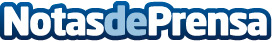 Inaugurada la pista de hielo de MadridDatos de contacto:Nota de prensa publicada en: https://www.notasdeprensa.es/inaugurada-la-pista-de-hielo-de-madrid Categorias: Viaje Madrid Entretenimiento Turismo http://www.notasdeprensa.es